Publicado en Sevilla el 19/10/2017 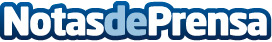 Homenaje de la GINEP al Dr. Santiago DexeusLa asociación de ginecólogos privados GINEP en un 6ª reunión científica anual realiza un homenaje al Dr. Santiago DexeusDatos de contacto:Clínica de la Salud de la Mujer Women's934 160 606Nota de prensa publicada en: https://www.notasdeprensa.es/homenaje-de-la-ginep-al-dr-santiago-dexeus_1 Categorias: Medicina Eventos http://www.notasdeprensa.es